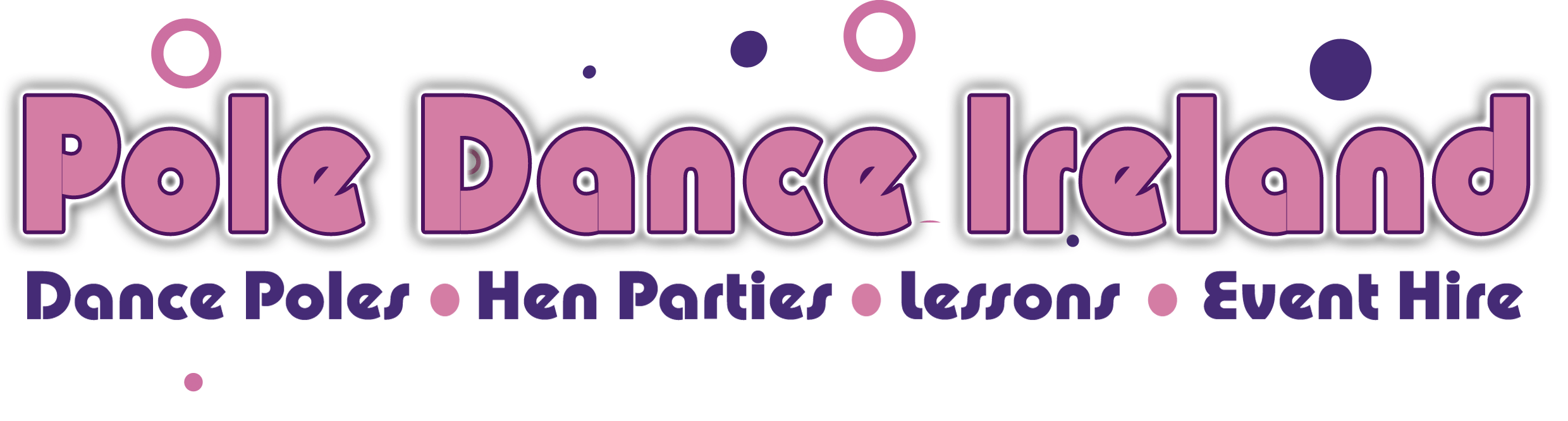            Pole Dance Ireland Princess 2023 Application FormName:______________________________   Date of Birth:______________________Address:________________________________________________________________Telephone: _____________________ Email:__________________________________Category: Inter                   Advanced            Professional   	  Doubles           AerialHoop Inter                  Adv/Professional      DoublesName & Telephone of  Dance School: _______________________________________Song Choice:________________________ Length of Song (Max 3 mins):_____________________Your Promotional Blurb * Please send photo of you on your apparatus with application form Example: Where are you from? How long have you been dancing? What do you love most about pole or aerial dancing? What is your act about,  Pole Dance Ireland Princess 2022.  DISCLAIMER Any medical conditions / pregnancy should be addressed before any event or class due to the physical nature of this exercise. Pregnant ladies are not permitted to take part in any of Pole Dance Irelands Competitions. Pole Dance Ireland reserve the right to refuse entry All entry fees are non refundableIf due to covid we have to reschedule no refunds will be given we will however transfer all payments to next available date.Judges decision is final.All media taken can and will be used as promotional material for PDIP events.Signature:________________________________ Date:_________________________ Office use only: Payment of entry fee: €25__________ Entry Number:________________________  